Institut International du Théâtre ITI
Organisation Mondiale pour les Arts de la Scène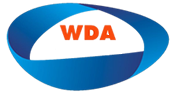 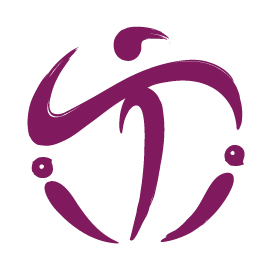 En partenariat avec
Comité de la Danse Internationale ITIWorld Dance Alliance WDA
Auteure du message pour la Journée International de la Danse 2019Biographie de l´auteure du message : Karima MANSOUR, ÉgypteVersion française Karima MANSOUR, Égypte
Danseuse, chorégraphe et éducatrice.Karima Mansour a obtenu une licence et un master de danse contemporaine à l’École de danse contemporaine de Londres (Angleterre), après de premières études de cinéma à l’Académie des arts du Caire (Égypte). À son retour en Égypte en 1999, elle a fondé sa compagnie MAAT pour la danse contemporaine, la première compagnie de danse indépendante du pays. Depuis, elle a créé plus d’une vingtaine de travaux chorégraphiques complets qui continuent d’être donnés dans différents festivals internationaux, tout en collaborant à de nombreuses réalisations de théâtre et de cinéma.Karima Mansour a aussi développé MAAT pour l’art contemporain, une initiative en plein essor. MAAT se consacre au fil des années à développer la danse au travers de travaux chorégraphiques et d’ateliers menés par Karima Mansour et des enseignants invités du monde entier. Ces ateliers incluent des projections de films et des discussions portant sur la danse et la chorégraphie.Karima Mansour a enseigné à la compagnie d’opéra, de danse et de théâtre du Caire en 1998 ; elle a été maîtresse de conférences à l’Institut de ballet de l’Académie des arts en 1999 et 2000, ainsi qu’enseignante de danse au département des Performances et arts visuels de l’Université américaine du Caire (automne 2010). Elle est la fondatrice et la directrice artistique du Centre de danse contemporaine du Caire (CCDC), organisme sous la tutelle de MAAT pour les arts contemporains. Karima Mansour poursuit son travail de chorégraphe, de danseuse et d’enseignante indépendante, aux niveaux nationaux et transnationaux, ce qui lui permet de créer, de danser, tout en développant son travail chorégraphique et son langage d’artiste.